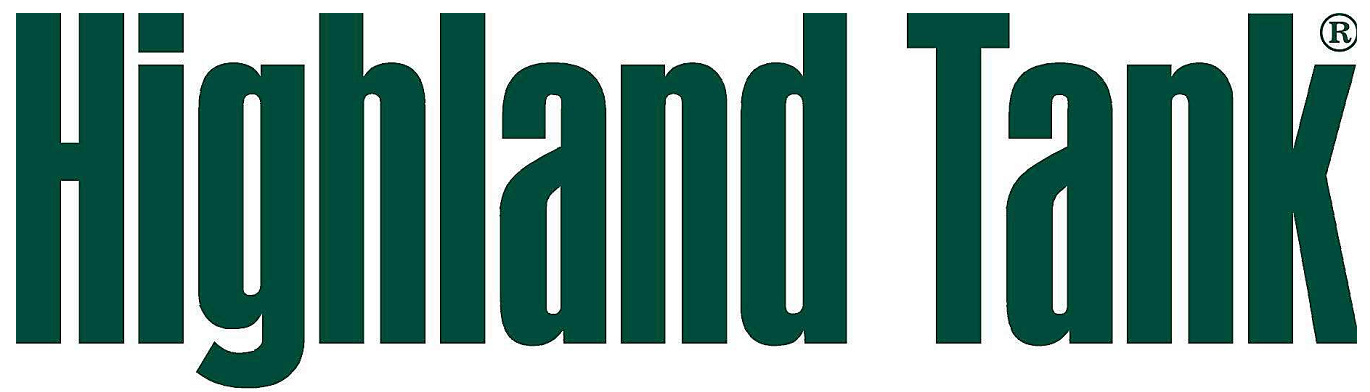 Wastewater Storage Tanks – Underground, DOUBLE WallStandard Sizes - Fire Protection TanksWastewater Storage Tanks – Underground, Single WallStandard Sizes - Fire Protection TanksDesign Data:Standard Specs:Operating Pressure:Atmospheric4’ FittingTank Material:Mild carbon steelFlange – InletConstruction:INNER TANK: Flat Flanged, Heads Lap weld Interior & ExteriorOUTER TANK: Lap weld outside onlyFlange – Primary ventConstruction:INNER TANK: Flat Flanged, Heads Lap weld Interior & ExteriorOUTER TANK: Lap weld outside onlyFlange – Secondary ventTank Test:Inner - 5 PSIGOuter – 2 PSIG and Full VacuumTWO 24” Tight Bolt Manway with 1/8” NEO-cork gasket material and bolt-on extension. Internal Finish:SP10 blast, HighDRO-Liner PlusInternal access ladder.External Finish:SP6 blast,  75 mils polyurethane 4” Flange fitting with 4” schedule 40 drop pipe2” Full coupling (electrical connection)2” Internal monitor pipeStiffener (on 50,000 gal)  5/16” x 1 ½” x 6”Diameter(feet)Length(feet)Capacity(gallons)Thickness INNERThickness INNERThickness OUTER Thickness OUTER Diameter(feet)Length(feet)Capacity(gallons)HeadsShellHeadsShell5’4”12’2,0007 ga7 ga10 ga10 ga5’4”15’2,5007 ga7 ga10 ga10 ga5’4”18’3,0007 ga7 ga10 ga10 ga5’4”24’4,0007 ga7 ga10 ga10 ga6’19’4,0007 ga7 ga7 ga10 ga8’10’8”4,000¼” ga7 ga7 ga10 ga6’23’10”5,0007 ga7 ga7 ga10 ga8’13’4”5,000¼ ga7 ga7 ga10 ga6’28’ 8”6,0007 ga7 ga7 ga10 ga8’16’6,000¼ ga7 ga7 ga10 ga10’14’8,000¼ ga¼”¼”10 ga8’21’4”8,000¼ ga¼”7 ga10 ga10’17’10,000¼ ga¼”¼”10 ga8’26’8”10,000¼ ga¼”7 ga10 ga10’20’6”12,000¼ ga¼”¼”10 ga8’32’12,000¼ ga¼”7 ga10 ga10’25’6”15,000¼ ga¼”¼”10 ga8’40’15,000¼ ga¼”7 ga10 ga10’34’20,000¼ ga5/16”¼”10 ga10’6”31’20,000¼ ga5/16”¼”10 ga10’6”38’9”25,000¼ ga3/8”¼”10 ga10’42’6”25,000¼ ga3/8”¼”10 ga10’6”46’6”30,000¼ ga3/8”¼”10 ga10’51’2”30,000¼ ga3/8”¼”10 ga12’47’6”40,0005/16”7/16”¼”10 ga12’59’6”50,000 5/16”3/8”¼”10 gaDesign Data:Standard Specs:Operating Pressure:AtmosphericFlange - InletTank Material:Mild carbon steelFlange - ventConstruction:Flat Flanged Heads, Lap weld all exterior seams only4’ FittingTank Test:5 PSIG24” Tight Bolt Manway with 1/8” NEO-cork gasket material and bolt-on extension. Internal Finish:SP10 blast, HighDRO-Liner PlusInternal access ladder.External Finish:SP6 blast,  75 mils polyurethane 4” Flange fitting with 4” schedule 40 drop pipeStiffener (on 50,000 gal)  5/16” x 1 ½” x 6”Diameter(feet)Length(feet)Capacity(gallons)# of 24” ManwaysThickness Thickness Diameter(feet)Length(feet)Capacity(gallons)# of 24” ManwaysHeadsShell5’4”6’1,00017 ga7 ga5’4”9’1,50017 ga7 ga5’4”12’2,00017 ga7 ga5’4”15’2,50017 ga7 ga5’4”18’3,00017 ga7 ga5’4”24’4,00017 ga7 ga6’19’4,00027 ga7 ga8’10’8”4,0002¼”7 ga6’23’10”5,00027 ga.187”8’13’4”5,0002¼”7 ga6’28’ 10”6,00027 ga.187”8’16’6,0002¼”.187”10’14’8,0002¼”.255”8’21’4”8,0002¼”.22510’17’10,0002¼”.2258’26’8”10,0002¼”.22510’20’6”12,0002¼”¼”8’32’12,0002¼”¼”10’25’6”15,00025/16”5/16”8’40’15,00025/16”5/16”10’34’20,0002¼”5/16”10’6”31’20,0002¼”5/16”10’6”38’9”25,0002¼”3/8”10’6”46’6”30,0002¼”3/8”12’47’6”40,00025/16”½”12’59’6”50,00025/16”3/8”9332 North 95th Way Scottsdale, AZ  85258 Phone:480-998-4097 sales@apewater.com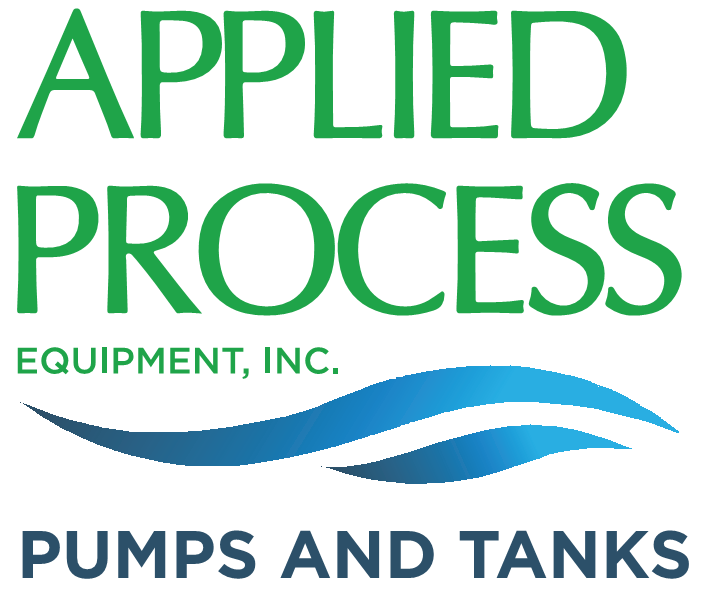 